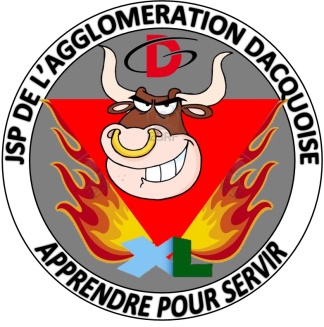 Je soussigné(e) :		Nom et Prénom :……………………………………………………………………………………………………………….		Adresse :              ……………………………………………………………………………………………………………….		Téléphone(s) :     ……………………………………………………………………………………………………………….Agissant en tant que : □ Père     □ Mère    □ Tuteur		Responsable de Nom et Prénom : …………………………………………………………………………………….		Né(e) le : …………… / ………………/ ………………….   A : ……………………………………………………………Autorise les responsables de la Section de Jeunes Sapeurs-Pompiers de l’agglomération Dacquoise présents sur les lieux à prendre toutes les mesures qu’ils jugeront nécessaires en cas de blessures ou d’accident du Jeune Sapeur-Pompier désigné ci-dessus ; dont le transport à l’hôpital ou, la structure de soins la plus proche du lieu de l’accident pour examen(s), soins et/ou hospitalisation si besoin.Fait à :…………………………………………………………………. Le :………………………………………………………………………….Signature, précédée de «  lu et approuvé » :N° de Sécurité Sociale couvrant le JSPDate de la dernière vaccination antitétaniquePersonne à prévenir (si autre que mentionnée plus haut)